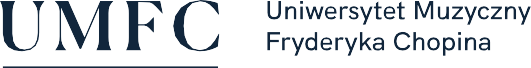 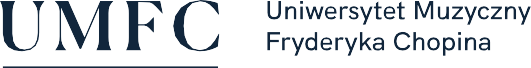 Sposoby realizacji i weryfikacji efektów uczenia się zostały dostosowane do sytuacji epidemiologicznej wewnętrznymi aktami prawnymi Uczelni.Nazwa przedmiotu:FilozofiaNazwa przedmiotu:FilozofiaNazwa przedmiotu:FilozofiaNazwa przedmiotu:FilozofiaNazwa przedmiotu:FilozofiaNazwa przedmiotu:FilozofiaNazwa przedmiotu:FilozofiaNazwa przedmiotu:FilozofiaNazwa przedmiotu:FilozofiaNazwa przedmiotu:FilozofiaNazwa przedmiotu:FilozofiaNazwa przedmiotu:FilozofiaNazwa przedmiotu:FilozofiaNazwa przedmiotu:FilozofiaNazwa przedmiotu:FilozofiaNazwa przedmiotu:FilozofiaNazwa przedmiotu:FilozofiaNazwa przedmiotu:FilozofiaNazwa przedmiotu:FilozofiaNazwa przedmiotu:FilozofiaNazwa przedmiotu:FilozofiaNazwa przedmiotu:FilozofiaJednostka prowadząca przedmiot:Filia UMFC w BiałymstokuWydział Instrumentalno-Pedagogiczny, Edukacji Muzycznej i WokalistykiJednostka prowadząca przedmiot:Filia UMFC w BiałymstokuWydział Instrumentalno-Pedagogiczny, Edukacji Muzycznej i WokalistykiJednostka prowadząca przedmiot:Filia UMFC w BiałymstokuWydział Instrumentalno-Pedagogiczny, Edukacji Muzycznej i WokalistykiJednostka prowadząca przedmiot:Filia UMFC w BiałymstokuWydział Instrumentalno-Pedagogiczny, Edukacji Muzycznej i WokalistykiJednostka prowadząca przedmiot:Filia UMFC w BiałymstokuWydział Instrumentalno-Pedagogiczny, Edukacji Muzycznej i WokalistykiJednostka prowadząca przedmiot:Filia UMFC w BiałymstokuWydział Instrumentalno-Pedagogiczny, Edukacji Muzycznej i WokalistykiJednostka prowadząca przedmiot:Filia UMFC w BiałymstokuWydział Instrumentalno-Pedagogiczny, Edukacji Muzycznej i WokalistykiJednostka prowadząca przedmiot:Filia UMFC w BiałymstokuWydział Instrumentalno-Pedagogiczny, Edukacji Muzycznej i WokalistykiJednostka prowadząca przedmiot:Filia UMFC w BiałymstokuWydział Instrumentalno-Pedagogiczny, Edukacji Muzycznej i WokalistykiJednostka prowadząca przedmiot:Filia UMFC w BiałymstokuWydział Instrumentalno-Pedagogiczny, Edukacji Muzycznej i WokalistykiJednostka prowadząca przedmiot:Filia UMFC w BiałymstokuWydział Instrumentalno-Pedagogiczny, Edukacji Muzycznej i WokalistykiJednostka prowadząca przedmiot:Filia UMFC w BiałymstokuWydział Instrumentalno-Pedagogiczny, Edukacji Muzycznej i WokalistykiJednostka prowadząca przedmiot:Filia UMFC w BiałymstokuWydział Instrumentalno-Pedagogiczny, Edukacji Muzycznej i WokalistykiJednostka prowadząca przedmiot:Filia UMFC w BiałymstokuWydział Instrumentalno-Pedagogiczny, Edukacji Muzycznej i WokalistykiJednostka prowadząca przedmiot:Filia UMFC w BiałymstokuWydział Instrumentalno-Pedagogiczny, Edukacji Muzycznej i WokalistykiJednostka prowadząca przedmiot:Filia UMFC w BiałymstokuWydział Instrumentalno-Pedagogiczny, Edukacji Muzycznej i WokalistykiJednostka prowadząca przedmiot:Filia UMFC w BiałymstokuWydział Instrumentalno-Pedagogiczny, Edukacji Muzycznej i WokalistykiJednostka prowadząca przedmiot:Filia UMFC w BiałymstokuWydział Instrumentalno-Pedagogiczny, Edukacji Muzycznej i WokalistykiRok akademicki:2020/2021Rok akademicki:2020/2021Rok akademicki:2020/2021Rok akademicki:2020/2021Kierunek:InstrumentalistykaKierunek:InstrumentalistykaKierunek:InstrumentalistykaKierunek:InstrumentalistykaKierunek:InstrumentalistykaKierunek:InstrumentalistykaKierunek:InstrumentalistykaKierunek:InstrumentalistykaKierunek:InstrumentalistykaKierunek:InstrumentalistykaKierunek:InstrumentalistykaKierunek:InstrumentalistykaSpecjalność:pedagogika instrumentalnaSpecjalność:pedagogika instrumentalnaSpecjalność:pedagogika instrumentalnaSpecjalność:pedagogika instrumentalnaSpecjalność:pedagogika instrumentalnaSpecjalność:pedagogika instrumentalnaSpecjalność:pedagogika instrumentalnaSpecjalność:pedagogika instrumentalnaSpecjalność:pedagogika instrumentalnaSpecjalność:pedagogika instrumentalnaForma studiów: stacjonarne I st.Forma studiów: stacjonarne I st.Forma studiów: stacjonarne I st.Forma studiów: stacjonarne I st.Forma studiów: stacjonarne I st.Forma studiów: stacjonarne I st.Forma studiów: stacjonarne I st.Forma studiów: stacjonarne I st.Forma studiów: stacjonarne I st.Profil kształcenia:ogólnoakademicki  (A)Profil kształcenia:ogólnoakademicki  (A)Profil kształcenia:ogólnoakademicki  (A)Profil kształcenia:ogólnoakademicki  (A)Profil kształcenia:ogólnoakademicki  (A)Profil kształcenia:ogólnoakademicki  (A)Status przedmiotu: obowiązkowyStatus przedmiotu: obowiązkowyStatus przedmiotu: obowiązkowyStatus przedmiotu: obowiązkowyStatus przedmiotu: obowiązkowyStatus przedmiotu: obowiązkowyStatus przedmiotu: obowiązkowyForma zajęć: wykładForma zajęć: wykładForma zajęć: wykładForma zajęć: wykładForma zajęć: wykładForma zajęć: wykładForma zajęć: wykładJęzyk przedmiotu:polskiJęzyk przedmiotu:polskiJęzyk przedmiotu:polskiJęzyk przedmiotu:polskiJęzyk przedmiotu:polskiJęzyk przedmiotu:polskiRok/semestr:s. 1-2Rok/semestr:s. 1-2Rok/semestr:s. 1-2Rok/semestr:s. 1-2Rok/semestr:s. 1-2Wymiar godzin:60hWymiar godzin:60hWymiar godzin:60hWymiar godzin:60hKoordynator przedmiotuKoordynator przedmiotuKoordynator przedmiotuKoordynator przedmiotuKoordynator przedmiotuDziekanDziekanDziekanDziekanDziekanDziekanDziekanDziekanDziekanDziekanDziekanDziekanDziekanDziekanDziekanDziekanDziekanProwadzący zajęciaProwadzący zajęciaProwadzący zajęciaProwadzący zajęciaProwadzący zajęciadr Łukasz Kaliszdr Łukasz Kaliszdr Łukasz Kaliszdr Łukasz Kaliszdr Łukasz Kaliszdr Łukasz Kaliszdr Łukasz Kaliszdr Łukasz Kaliszdr Łukasz Kaliszdr Łukasz Kaliszdr Łukasz Kaliszdr Łukasz Kaliszdr Łukasz Kaliszdr Łukasz Kaliszdr Łukasz Kaliszdr Łukasz Kaliszdr Łukasz KaliszCele przedmiotuCele przedmiotuCele przedmiotuCele przedmiotuCele przedmiotuZaznajomienie się z podstawowymi pojęciami filozoficznymi, prądami w filozofii w tym filozofii kultury i sztuki  Zaznajomienie się z podstawowymi pojęciami filozoficznymi, prądami w filozofii w tym filozofii kultury i sztuki  Zaznajomienie się z podstawowymi pojęciami filozoficznymi, prądami w filozofii w tym filozofii kultury i sztuki  Zaznajomienie się z podstawowymi pojęciami filozoficznymi, prądami w filozofii w tym filozofii kultury i sztuki  Zaznajomienie się z podstawowymi pojęciami filozoficznymi, prądami w filozofii w tym filozofii kultury i sztuki  Zaznajomienie się z podstawowymi pojęciami filozoficznymi, prądami w filozofii w tym filozofii kultury i sztuki  Zaznajomienie się z podstawowymi pojęciami filozoficznymi, prądami w filozofii w tym filozofii kultury i sztuki  Zaznajomienie się z podstawowymi pojęciami filozoficznymi, prądami w filozofii w tym filozofii kultury i sztuki  Zaznajomienie się z podstawowymi pojęciami filozoficznymi, prądami w filozofii w tym filozofii kultury i sztuki  Zaznajomienie się z podstawowymi pojęciami filozoficznymi, prądami w filozofii w tym filozofii kultury i sztuki  Zaznajomienie się z podstawowymi pojęciami filozoficznymi, prądami w filozofii w tym filozofii kultury i sztuki  Zaznajomienie się z podstawowymi pojęciami filozoficznymi, prądami w filozofii w tym filozofii kultury i sztuki  Zaznajomienie się z podstawowymi pojęciami filozoficznymi, prądami w filozofii w tym filozofii kultury i sztuki  Zaznajomienie się z podstawowymi pojęciami filozoficznymi, prądami w filozofii w tym filozofii kultury i sztuki  Zaznajomienie się z podstawowymi pojęciami filozoficznymi, prądami w filozofii w tym filozofii kultury i sztuki  Zaznajomienie się z podstawowymi pojęciami filozoficznymi, prądami w filozofii w tym filozofii kultury i sztuki  Zaznajomienie się z podstawowymi pojęciami filozoficznymi, prądami w filozofii w tym filozofii kultury i sztuki  Wymagania wstępneWymagania wstępneWymagania wstępneWymagania wstępneWymagania wstępneOgólna wiedza z przedmiotów humanistycznych i społecznych z zakresu szkoły średniej, umiejętność samodzielnego formułowania poglądów, odpowiedzialność za stan własnego procesu uczenia sięOgólna wiedza z przedmiotów humanistycznych i społecznych z zakresu szkoły średniej, umiejętność samodzielnego formułowania poglądów, odpowiedzialność za stan własnego procesu uczenia sięOgólna wiedza z przedmiotów humanistycznych i społecznych z zakresu szkoły średniej, umiejętność samodzielnego formułowania poglądów, odpowiedzialność za stan własnego procesu uczenia sięOgólna wiedza z przedmiotów humanistycznych i społecznych z zakresu szkoły średniej, umiejętność samodzielnego formułowania poglądów, odpowiedzialność za stan własnego procesu uczenia sięOgólna wiedza z przedmiotów humanistycznych i społecznych z zakresu szkoły średniej, umiejętność samodzielnego formułowania poglądów, odpowiedzialność za stan własnego procesu uczenia sięOgólna wiedza z przedmiotów humanistycznych i społecznych z zakresu szkoły średniej, umiejętność samodzielnego formułowania poglądów, odpowiedzialność za stan własnego procesu uczenia sięOgólna wiedza z przedmiotów humanistycznych i społecznych z zakresu szkoły średniej, umiejętność samodzielnego formułowania poglądów, odpowiedzialność za stan własnego procesu uczenia sięOgólna wiedza z przedmiotów humanistycznych i społecznych z zakresu szkoły średniej, umiejętność samodzielnego formułowania poglądów, odpowiedzialność za stan własnego procesu uczenia sięOgólna wiedza z przedmiotów humanistycznych i społecznych z zakresu szkoły średniej, umiejętność samodzielnego formułowania poglądów, odpowiedzialność za stan własnego procesu uczenia sięOgólna wiedza z przedmiotów humanistycznych i społecznych z zakresu szkoły średniej, umiejętność samodzielnego formułowania poglądów, odpowiedzialność za stan własnego procesu uczenia sięOgólna wiedza z przedmiotów humanistycznych i społecznych z zakresu szkoły średniej, umiejętność samodzielnego formułowania poglądów, odpowiedzialność za stan własnego procesu uczenia sięOgólna wiedza z przedmiotów humanistycznych i społecznych z zakresu szkoły średniej, umiejętność samodzielnego formułowania poglądów, odpowiedzialność za stan własnego procesu uczenia sięOgólna wiedza z przedmiotów humanistycznych i społecznych z zakresu szkoły średniej, umiejętność samodzielnego formułowania poglądów, odpowiedzialność za stan własnego procesu uczenia sięOgólna wiedza z przedmiotów humanistycznych i społecznych z zakresu szkoły średniej, umiejętność samodzielnego formułowania poglądów, odpowiedzialność za stan własnego procesu uczenia sięOgólna wiedza z przedmiotów humanistycznych i społecznych z zakresu szkoły średniej, umiejętność samodzielnego formułowania poglądów, odpowiedzialność za stan własnego procesu uczenia sięOgólna wiedza z przedmiotów humanistycznych i społecznych z zakresu szkoły średniej, umiejętność samodzielnego formułowania poglądów, odpowiedzialność za stan własnego procesu uczenia sięOgólna wiedza z przedmiotów humanistycznych i społecznych z zakresu szkoły średniej, umiejętność samodzielnego formułowania poglądów, odpowiedzialność za stan własnego procesu uczenia sięKategorie efektówKategorie efektówNumer efektuNumer efektuNumer efektuEFEKTY UCZENIA SIĘ DLA PRZEDMIOTUEFEKTY UCZENIA SIĘ DLA PRZEDMIOTUEFEKTY UCZENIA SIĘ DLA PRZEDMIOTUEFEKTY UCZENIA SIĘ DLA PRZEDMIOTUEFEKTY UCZENIA SIĘ DLA PRZEDMIOTUEFEKTY UCZENIA SIĘ DLA PRZEDMIOTUEFEKTY UCZENIA SIĘ DLA PRZEDMIOTUEFEKTY UCZENIA SIĘ DLA PRZEDMIOTUEFEKTY UCZENIA SIĘ DLA PRZEDMIOTUEFEKTY UCZENIA SIĘ DLA PRZEDMIOTUEFEKTY UCZENIA SIĘ DLA PRZEDMIOTUEFEKTY UCZENIA SIĘ DLA PRZEDMIOTUEFEKTY UCZENIA SIĘ DLA PRZEDMIOTUEFEKTY UCZENIA SIĘ DLA PRZEDMIOTUEFEKTY UCZENIA SIĘ DLA PRZEDMIOTUNumer efektu kier./spec. Numer efektu kier./spec. WiedzaWiedza111zna teorie filozoficzne od starożytności do czasów współczesnychzna teorie filozoficzne od starożytności do czasów współczesnychzna teorie filozoficzne od starożytności do czasów współczesnychzna teorie filozoficzne od starożytności do czasów współczesnychzna teorie filozoficzne od starożytności do czasów współczesnychzna teorie filozoficzne od starożytności do czasów współczesnychzna teorie filozoficzne od starożytności do czasów współczesnychzna teorie filozoficzne od starożytności do czasów współczesnychzna teorie filozoficzne od starożytności do czasów współczesnychzna teorie filozoficzne od starożytności do czasów współczesnychzna teorie filozoficzne od starożytności do czasów współczesnychzna teorie filozoficzne od starożytności do czasów współczesnychzna teorie filozoficzne od starożytności do czasów współczesnychzna teorie filozoficzne od starożytności do czasów współczesnychzna teorie filozoficzne od starożytności do czasów współczesnychK1_W7K1_W7UmiejętnościUmiejętności222Wykazuje umiejętność posługiwania się podstawowymi pojęciami filozoficznymi  Wykazuje umiejętność posługiwania się podstawowymi pojęciami filozoficznymi  Wykazuje umiejętność posługiwania się podstawowymi pojęciami filozoficznymi  Wykazuje umiejętność posługiwania się podstawowymi pojęciami filozoficznymi  Wykazuje umiejętność posługiwania się podstawowymi pojęciami filozoficznymi  Wykazuje umiejętność posługiwania się podstawowymi pojęciami filozoficznymi  Wykazuje umiejętność posługiwania się podstawowymi pojęciami filozoficznymi  Wykazuje umiejętność posługiwania się podstawowymi pojęciami filozoficznymi  Wykazuje umiejętność posługiwania się podstawowymi pojęciami filozoficznymi  Wykazuje umiejętność posługiwania się podstawowymi pojęciami filozoficznymi  Wykazuje umiejętność posługiwania się podstawowymi pojęciami filozoficznymi  Wykazuje umiejętność posługiwania się podstawowymi pojęciami filozoficznymi  Wykazuje umiejętność posługiwania się podstawowymi pojęciami filozoficznymi  Wykazuje umiejętność posługiwania się podstawowymi pojęciami filozoficznymi  Wykazuje umiejętność posługiwania się podstawowymi pojęciami filozoficznymi  K1_U6K1_U6Kompetencje społeczneKompetencje społeczne333Umiejętnie komunikuje się w obrębie własnego środowiska i społeczności w aspekcie światopoglądu i przechodzenia od doświadczenia potocznego do naukowegoUmiejętnie komunikuje się w obrębie własnego środowiska i społeczności w aspekcie światopoglądu i przechodzenia od doświadczenia potocznego do naukowegoUmiejętnie komunikuje się w obrębie własnego środowiska i społeczności w aspekcie światopoglądu i przechodzenia od doświadczenia potocznego do naukowegoUmiejętnie komunikuje się w obrębie własnego środowiska i społeczności w aspekcie światopoglądu i przechodzenia od doświadczenia potocznego do naukowegoUmiejętnie komunikuje się w obrębie własnego środowiska i społeczności w aspekcie światopoglądu i przechodzenia od doświadczenia potocznego do naukowegoUmiejętnie komunikuje się w obrębie własnego środowiska i społeczności w aspekcie światopoglądu i przechodzenia od doświadczenia potocznego do naukowegoUmiejętnie komunikuje się w obrębie własnego środowiska i społeczności w aspekcie światopoglądu i przechodzenia od doświadczenia potocznego do naukowegoUmiejętnie komunikuje się w obrębie własnego środowiska i społeczności w aspekcie światopoglądu i przechodzenia od doświadczenia potocznego do naukowegoUmiejętnie komunikuje się w obrębie własnego środowiska i społeczności w aspekcie światopoglądu i przechodzenia od doświadczenia potocznego do naukowegoUmiejętnie komunikuje się w obrębie własnego środowiska i społeczności w aspekcie światopoglądu i przechodzenia od doświadczenia potocznego do naukowegoUmiejętnie komunikuje się w obrębie własnego środowiska i społeczności w aspekcie światopoglądu i przechodzenia od doświadczenia potocznego do naukowegoUmiejętnie komunikuje się w obrębie własnego środowiska i społeczności w aspekcie światopoglądu i przechodzenia od doświadczenia potocznego do naukowegoUmiejętnie komunikuje się w obrębie własnego środowiska i społeczności w aspekcie światopoglądu i przechodzenia od doświadczenia potocznego do naukowegoUmiejętnie komunikuje się w obrębie własnego środowiska i społeczności w aspekcie światopoglądu i przechodzenia od doświadczenia potocznego do naukowegoUmiejętnie komunikuje się w obrębie własnego środowiska i społeczności w aspekcie światopoglądu i przechodzenia od doświadczenia potocznego do naukowegoK1_K5K1_K5TREŚCI PROGRAMOWE PRZEDMIOTUTREŚCI PROGRAMOWE PRZEDMIOTUTREŚCI PROGRAMOWE PRZEDMIOTUTREŚCI PROGRAMOWE PRZEDMIOTUTREŚCI PROGRAMOWE PRZEDMIOTUTREŚCI PROGRAMOWE PRZEDMIOTUTREŚCI PROGRAMOWE PRZEDMIOTUTREŚCI PROGRAMOWE PRZEDMIOTUTREŚCI PROGRAMOWE PRZEDMIOTUTREŚCI PROGRAMOWE PRZEDMIOTUTREŚCI PROGRAMOWE PRZEDMIOTUTREŚCI PROGRAMOWE PRZEDMIOTUTREŚCI PROGRAMOWE PRZEDMIOTUTREŚCI PROGRAMOWE PRZEDMIOTUTREŚCI PROGRAMOWE PRZEDMIOTUTREŚCI PROGRAMOWE PRZEDMIOTUTREŚCI PROGRAMOWE PRZEDMIOTUTREŚCI PROGRAMOWE PRZEDMIOTUTREŚCI PROGRAMOWE PRZEDMIOTUTREŚCI PROGRAMOWE PRZEDMIOTULiczba godzinLiczba godzinSemestr I1. Co to jest filozofia2. Filozofia bytu3. Filozofia podmiotu	Semestr II4. Antropologia filozoficzna5. Filozofia Boga6. EtykaSemestr I1. Co to jest filozofia2. Filozofia bytu3. Filozofia podmiotu	Semestr II4. Antropologia filozoficzna5. Filozofia Boga6. EtykaSemestr I1. Co to jest filozofia2. Filozofia bytu3. Filozofia podmiotu	Semestr II4. Antropologia filozoficzna5. Filozofia Boga6. EtykaSemestr I1. Co to jest filozofia2. Filozofia bytu3. Filozofia podmiotu	Semestr II4. Antropologia filozoficzna5. Filozofia Boga6. EtykaSemestr I1. Co to jest filozofia2. Filozofia bytu3. Filozofia podmiotu	Semestr II4. Antropologia filozoficzna5. Filozofia Boga6. EtykaSemestr I1. Co to jest filozofia2. Filozofia bytu3. Filozofia podmiotu	Semestr II4. Antropologia filozoficzna5. Filozofia Boga6. EtykaSemestr I1. Co to jest filozofia2. Filozofia bytu3. Filozofia podmiotu	Semestr II4. Antropologia filozoficzna5. Filozofia Boga6. EtykaSemestr I1. Co to jest filozofia2. Filozofia bytu3. Filozofia podmiotu	Semestr II4. Antropologia filozoficzna5. Filozofia Boga6. EtykaSemestr I1. Co to jest filozofia2. Filozofia bytu3. Filozofia podmiotu	Semestr II4. Antropologia filozoficzna5. Filozofia Boga6. EtykaSemestr I1. Co to jest filozofia2. Filozofia bytu3. Filozofia podmiotu	Semestr II4. Antropologia filozoficzna5. Filozofia Boga6. EtykaSemestr I1. Co to jest filozofia2. Filozofia bytu3. Filozofia podmiotu	Semestr II4. Antropologia filozoficzna5. Filozofia Boga6. EtykaSemestr I1. Co to jest filozofia2. Filozofia bytu3. Filozofia podmiotu	Semestr II4. Antropologia filozoficzna5. Filozofia Boga6. EtykaSemestr I1. Co to jest filozofia2. Filozofia bytu3. Filozofia podmiotu	Semestr II4. Antropologia filozoficzna5. Filozofia Boga6. EtykaSemestr I1. Co to jest filozofia2. Filozofia bytu3. Filozofia podmiotu	Semestr II4. Antropologia filozoficzna5. Filozofia Boga6. EtykaSemestr I1. Co to jest filozofia2. Filozofia bytu3. Filozofia podmiotu	Semestr II4. Antropologia filozoficzna5. Filozofia Boga6. EtykaSemestr I1. Co to jest filozofia2. Filozofia bytu3. Filozofia podmiotu	Semestr II4. Antropologia filozoficzna5. Filozofia Boga6. EtykaSemestr I1. Co to jest filozofia2. Filozofia bytu3. Filozofia podmiotu	Semestr II4. Antropologia filozoficzna5. Filozofia Boga6. EtykaSemestr I1. Co to jest filozofia2. Filozofia bytu3. Filozofia podmiotu	Semestr II4. Antropologia filozoficzna5. Filozofia Boga6. EtykaSemestr I1. Co to jest filozofia2. Filozofia bytu3. Filozofia podmiotu	Semestr II4. Antropologia filozoficzna5. Filozofia Boga6. EtykaSemestr I1. Co to jest filozofia2. Filozofia bytu3. Filozofia podmiotu	Semestr II4. Antropologia filozoficzna5. Filozofia Boga6. Etyka61591010106159101010Metody kształceniaMetody kształceniaMetody kształceniaMetody kształcenia1. wykład problemowy2. wykład konwersatoryjny3. wykład z prezentacją multimedialną wybranych zagadnień1. wykład problemowy2. wykład konwersatoryjny3. wykład z prezentacją multimedialną wybranych zagadnień1. wykład problemowy2. wykład konwersatoryjny3. wykład z prezentacją multimedialną wybranych zagadnień1. wykład problemowy2. wykład konwersatoryjny3. wykład z prezentacją multimedialną wybranych zagadnień1. wykład problemowy2. wykład konwersatoryjny3. wykład z prezentacją multimedialną wybranych zagadnień1. wykład problemowy2. wykład konwersatoryjny3. wykład z prezentacją multimedialną wybranych zagadnień1. wykład problemowy2. wykład konwersatoryjny3. wykład z prezentacją multimedialną wybranych zagadnień1. wykład problemowy2. wykład konwersatoryjny3. wykład z prezentacją multimedialną wybranych zagadnień1. wykład problemowy2. wykład konwersatoryjny3. wykład z prezentacją multimedialną wybranych zagadnień1. wykład problemowy2. wykład konwersatoryjny3. wykład z prezentacją multimedialną wybranych zagadnień1. wykład problemowy2. wykład konwersatoryjny3. wykład z prezentacją multimedialną wybranych zagadnień1. wykład problemowy2. wykład konwersatoryjny3. wykład z prezentacją multimedialną wybranych zagadnień1. wykład problemowy2. wykład konwersatoryjny3. wykład z prezentacją multimedialną wybranych zagadnień1. wykład problemowy2. wykład konwersatoryjny3. wykład z prezentacją multimedialną wybranych zagadnień1. wykład problemowy2. wykład konwersatoryjny3. wykład z prezentacją multimedialną wybranych zagadnień1. wykład problemowy2. wykład konwersatoryjny3. wykład z prezentacją multimedialną wybranych zagadnień1. wykład problemowy2. wykład konwersatoryjny3. wykład z prezentacją multimedialną wybranych zagadnień1. wykład problemowy2. wykład konwersatoryjny3. wykład z prezentacją multimedialną wybranych zagadnieńMetody weryfikacji efektów uczenia sięMetody weryfikacji efektów uczenia sięMetody weryfikacji efektów uczenia sięMetody weryfikacji efektów uczenia sięMetodaMetodaMetodaMetodaMetodaMetodaMetodaMetodaMetodaMetodaMetodaMetodaMetodaNumer efektu uczeniaNumer efektu uczeniaNumer efektu uczeniaNumer efektu uczeniaNumer efektu uczeniaMetody weryfikacji efektów uczenia sięMetody weryfikacji efektów uczenia sięMetody weryfikacji efektów uczenia sięMetody weryfikacji efektów uczenia sięrealizacja zleconego zadania – projektu edukacyjnegorealizacja zleconego zadania – projektu edukacyjnegorealizacja zleconego zadania – projektu edukacyjnegorealizacja zleconego zadania – projektu edukacyjnegorealizacja zleconego zadania – projektu edukacyjnegorealizacja zleconego zadania – projektu edukacyjnegorealizacja zleconego zadania – projektu edukacyjnegorealizacja zleconego zadania – projektu edukacyjnegorealizacja zleconego zadania – projektu edukacyjnegorealizacja zleconego zadania – projektu edukacyjnegorealizacja zleconego zadania – projektu edukacyjnegorealizacja zleconego zadania – projektu edukacyjnegorealizacja zleconego zadania – projektu edukacyjnego1, 2, 3,1, 2, 3,1, 2, 3,1, 2, 3,1, 2, 3,Metody weryfikacji efektów uczenia sięMetody weryfikacji efektów uczenia sięMetody weryfikacji efektów uczenia sięMetody weryfikacji efektów uczenia sięobserwacja aktywności i udział w dyskusji podczas wykładuobserwacja aktywności i udział w dyskusji podczas wykładuobserwacja aktywności i udział w dyskusji podczas wykładuobserwacja aktywności i udział w dyskusji podczas wykładuobserwacja aktywności i udział w dyskusji podczas wykładuobserwacja aktywności i udział w dyskusji podczas wykładuobserwacja aktywności i udział w dyskusji podczas wykładuobserwacja aktywności i udział w dyskusji podczas wykładuobserwacja aktywności i udział w dyskusji podczas wykładuobserwacja aktywności i udział w dyskusji podczas wykładuobserwacja aktywności i udział w dyskusji podczas wykładuobserwacja aktywności i udział w dyskusji podczas wykładuobserwacja aktywności i udział w dyskusji podczas wykładu1, 31, 31, 31, 31, 3Metody weryfikacji efektów uczenia sięMetody weryfikacji efektów uczenia sięMetody weryfikacji efektów uczenia sięMetody weryfikacji efektów uczenia sięzaliczeniezaliczeniezaliczeniezaliczeniezaliczeniezaliczeniezaliczeniezaliczeniezaliczeniezaliczeniezaliczeniezaliczeniezaliczenie1,2,31,2,31,2,31,2,31,2,3Metody weryfikacji efektów uczenia sięMetody weryfikacji efektów uczenia sięMetody weryfikacji efektów uczenia sięMetody weryfikacji efektów uczenia sięegzaminegzaminegzaminegzaminegzaminegzaminegzaminegzaminegzaminegzaminegzaminegzaminegzamin1,2,31,2,31,2,31,2,31,2,3KORELACJA EFEKTÓW UCZENIA SIĘ Z TREŚCIAMI PROGRAMOWYMI, METODAMI KSZTAŁCENIA I WERYFIKACJIKORELACJA EFEKTÓW UCZENIA SIĘ Z TREŚCIAMI PROGRAMOWYMI, METODAMI KSZTAŁCENIA I WERYFIKACJIKORELACJA EFEKTÓW UCZENIA SIĘ Z TREŚCIAMI PROGRAMOWYMI, METODAMI KSZTAŁCENIA I WERYFIKACJIKORELACJA EFEKTÓW UCZENIA SIĘ Z TREŚCIAMI PROGRAMOWYMI, METODAMI KSZTAŁCENIA I WERYFIKACJIKORELACJA EFEKTÓW UCZENIA SIĘ Z TREŚCIAMI PROGRAMOWYMI, METODAMI KSZTAŁCENIA I WERYFIKACJIKORELACJA EFEKTÓW UCZENIA SIĘ Z TREŚCIAMI PROGRAMOWYMI, METODAMI KSZTAŁCENIA I WERYFIKACJIKORELACJA EFEKTÓW UCZENIA SIĘ Z TREŚCIAMI PROGRAMOWYMI, METODAMI KSZTAŁCENIA I WERYFIKACJIKORELACJA EFEKTÓW UCZENIA SIĘ Z TREŚCIAMI PROGRAMOWYMI, METODAMI KSZTAŁCENIA I WERYFIKACJIKORELACJA EFEKTÓW UCZENIA SIĘ Z TREŚCIAMI PROGRAMOWYMI, METODAMI KSZTAŁCENIA I WERYFIKACJIKORELACJA EFEKTÓW UCZENIA SIĘ Z TREŚCIAMI PROGRAMOWYMI, METODAMI KSZTAŁCENIA I WERYFIKACJIKORELACJA EFEKTÓW UCZENIA SIĘ Z TREŚCIAMI PROGRAMOWYMI, METODAMI KSZTAŁCENIA I WERYFIKACJIKORELACJA EFEKTÓW UCZENIA SIĘ Z TREŚCIAMI PROGRAMOWYMI, METODAMI KSZTAŁCENIA I WERYFIKACJIKORELACJA EFEKTÓW UCZENIA SIĘ Z TREŚCIAMI PROGRAMOWYMI, METODAMI KSZTAŁCENIA I WERYFIKACJIKORELACJA EFEKTÓW UCZENIA SIĘ Z TREŚCIAMI PROGRAMOWYMI, METODAMI KSZTAŁCENIA I WERYFIKACJIKORELACJA EFEKTÓW UCZENIA SIĘ Z TREŚCIAMI PROGRAMOWYMI, METODAMI KSZTAŁCENIA I WERYFIKACJIKORELACJA EFEKTÓW UCZENIA SIĘ Z TREŚCIAMI PROGRAMOWYMI, METODAMI KSZTAŁCENIA I WERYFIKACJIKORELACJA EFEKTÓW UCZENIA SIĘ Z TREŚCIAMI PROGRAMOWYMI, METODAMI KSZTAŁCENIA I WERYFIKACJIKORELACJA EFEKTÓW UCZENIA SIĘ Z TREŚCIAMI PROGRAMOWYMI, METODAMI KSZTAŁCENIA I WERYFIKACJIKORELACJA EFEKTÓW UCZENIA SIĘ Z TREŚCIAMI PROGRAMOWYMI, METODAMI KSZTAŁCENIA I WERYFIKACJIKORELACJA EFEKTÓW UCZENIA SIĘ Z TREŚCIAMI PROGRAMOWYMI, METODAMI KSZTAŁCENIA I WERYFIKACJIKORELACJA EFEKTÓW UCZENIA SIĘ Z TREŚCIAMI PROGRAMOWYMI, METODAMI KSZTAŁCENIA I WERYFIKACJIKORELACJA EFEKTÓW UCZENIA SIĘ Z TREŚCIAMI PROGRAMOWYMI, METODAMI KSZTAŁCENIA I WERYFIKACJINumer efektu uczenia sięNumer efektu uczenia sięNumer efektu uczenia sięNumer efektu uczenia sięNumer efektu uczenia sięNumer efektu uczenia sięTreści kształceniaTreści kształceniaTreści kształceniaTreści kształceniaTreści kształceniaTreści kształceniaMetody kształceniaMetody kształceniaMetody kształceniaMetody kształceniaMetody kształceniaMetody weryfikacjiMetody weryfikacjiMetody weryfikacjiMetody weryfikacjiMetody weryfikacji1111111,2,3,4,5,61,2,3,4,5,61,2,3,4,5,61,2,3,4,5,61,2,3,4,5,61,2,3,4,5,61,2,3,1,2,3,1,2,3,1,2,3,1,2,3,1,2,3,41,2,3,41,2,3,41,2,3,41,2,3,42222221,2,3,4,5,61,2,3,4,5,61,2,3,4,5,61,2,3,4,5,61,2,3,4,5,61,2,3,4,5,61,2,3,41,2,3,41,2,3,41,2,3,41,2,3,41,2,3,41,2,3,41,2,3,41,2,3,41,2,3,43333333,4,5,63,4,5,63,4,5,63,4,5,63,4,5,63,4,5,61,41,41,41,41,41,2,3,41,2,3,41,2,3,41,2,3,41,2,3,4Warunki zaliczeniaWarunki zaliczeniaWarunki zaliczeniaSemestr I: zaliczenie na podstawie obecności, aktywności i zleconego zadaniaSemestr II: zaliczenie na podstawie obecności, aktywności i pracy pisemnejWarunkiem zaliczenia modułu jest osiągnięcie wszystkich założonych efektów uczenia się (w minimalnym akceptowalnym stopniu –w wysokości >50%)Semestr I: zaliczenie na podstawie obecności, aktywności i zleconego zadaniaSemestr II: zaliczenie na podstawie obecności, aktywności i pracy pisemnejWarunkiem zaliczenia modułu jest osiągnięcie wszystkich założonych efektów uczenia się (w minimalnym akceptowalnym stopniu –w wysokości >50%)Semestr I: zaliczenie na podstawie obecności, aktywności i zleconego zadaniaSemestr II: zaliczenie na podstawie obecności, aktywności i pracy pisemnejWarunkiem zaliczenia modułu jest osiągnięcie wszystkich założonych efektów uczenia się (w minimalnym akceptowalnym stopniu –w wysokości >50%)Semestr I: zaliczenie na podstawie obecności, aktywności i zleconego zadaniaSemestr II: zaliczenie na podstawie obecności, aktywności i pracy pisemnejWarunkiem zaliczenia modułu jest osiągnięcie wszystkich założonych efektów uczenia się (w minimalnym akceptowalnym stopniu –w wysokości >50%)Semestr I: zaliczenie na podstawie obecności, aktywności i zleconego zadaniaSemestr II: zaliczenie na podstawie obecności, aktywności i pracy pisemnejWarunkiem zaliczenia modułu jest osiągnięcie wszystkich założonych efektów uczenia się (w minimalnym akceptowalnym stopniu –w wysokości >50%)Semestr I: zaliczenie na podstawie obecności, aktywności i zleconego zadaniaSemestr II: zaliczenie na podstawie obecności, aktywności i pracy pisemnejWarunkiem zaliczenia modułu jest osiągnięcie wszystkich założonych efektów uczenia się (w minimalnym akceptowalnym stopniu –w wysokości >50%)Semestr I: zaliczenie na podstawie obecności, aktywności i zleconego zadaniaSemestr II: zaliczenie na podstawie obecności, aktywności i pracy pisemnejWarunkiem zaliczenia modułu jest osiągnięcie wszystkich założonych efektów uczenia się (w minimalnym akceptowalnym stopniu –w wysokości >50%)Semestr I: zaliczenie na podstawie obecności, aktywności i zleconego zadaniaSemestr II: zaliczenie na podstawie obecności, aktywności i pracy pisemnejWarunkiem zaliczenia modułu jest osiągnięcie wszystkich założonych efektów uczenia się (w minimalnym akceptowalnym stopniu –w wysokości >50%)Semestr I: zaliczenie na podstawie obecności, aktywności i zleconego zadaniaSemestr II: zaliczenie na podstawie obecności, aktywności i pracy pisemnejWarunkiem zaliczenia modułu jest osiągnięcie wszystkich założonych efektów uczenia się (w minimalnym akceptowalnym stopniu –w wysokości >50%)Semestr I: zaliczenie na podstawie obecności, aktywności i zleconego zadaniaSemestr II: zaliczenie na podstawie obecności, aktywności i pracy pisemnejWarunkiem zaliczenia modułu jest osiągnięcie wszystkich założonych efektów uczenia się (w minimalnym akceptowalnym stopniu –w wysokości >50%)Semestr I: zaliczenie na podstawie obecności, aktywności i zleconego zadaniaSemestr II: zaliczenie na podstawie obecności, aktywności i pracy pisemnejWarunkiem zaliczenia modułu jest osiągnięcie wszystkich założonych efektów uczenia się (w minimalnym akceptowalnym stopniu –w wysokości >50%)Semestr I: zaliczenie na podstawie obecności, aktywności i zleconego zadaniaSemestr II: zaliczenie na podstawie obecności, aktywności i pracy pisemnejWarunkiem zaliczenia modułu jest osiągnięcie wszystkich założonych efektów uczenia się (w minimalnym akceptowalnym stopniu –w wysokości >50%)Semestr I: zaliczenie na podstawie obecności, aktywności i zleconego zadaniaSemestr II: zaliczenie na podstawie obecności, aktywności i pracy pisemnejWarunkiem zaliczenia modułu jest osiągnięcie wszystkich założonych efektów uczenia się (w minimalnym akceptowalnym stopniu –w wysokości >50%)Semestr I: zaliczenie na podstawie obecności, aktywności i zleconego zadaniaSemestr II: zaliczenie na podstawie obecności, aktywności i pracy pisemnejWarunkiem zaliczenia modułu jest osiągnięcie wszystkich założonych efektów uczenia się (w minimalnym akceptowalnym stopniu –w wysokości >50%)Semestr I: zaliczenie na podstawie obecności, aktywności i zleconego zadaniaSemestr II: zaliczenie na podstawie obecności, aktywności i pracy pisemnejWarunkiem zaliczenia modułu jest osiągnięcie wszystkich założonych efektów uczenia się (w minimalnym akceptowalnym stopniu –w wysokości >50%)Semestr I: zaliczenie na podstawie obecności, aktywności i zleconego zadaniaSemestr II: zaliczenie na podstawie obecności, aktywności i pracy pisemnejWarunkiem zaliczenia modułu jest osiągnięcie wszystkich założonych efektów uczenia się (w minimalnym akceptowalnym stopniu –w wysokości >50%)Semestr I: zaliczenie na podstawie obecności, aktywności i zleconego zadaniaSemestr II: zaliczenie na podstawie obecności, aktywności i pracy pisemnejWarunkiem zaliczenia modułu jest osiągnięcie wszystkich założonych efektów uczenia się (w minimalnym akceptowalnym stopniu –w wysokości >50%)Semestr I: zaliczenie na podstawie obecności, aktywności i zleconego zadaniaSemestr II: zaliczenie na podstawie obecności, aktywności i pracy pisemnejWarunkiem zaliczenia modułu jest osiągnięcie wszystkich założonych efektów uczenia się (w minimalnym akceptowalnym stopniu –w wysokości >50%)Semestr I: zaliczenie na podstawie obecności, aktywności i zleconego zadaniaSemestr II: zaliczenie na podstawie obecności, aktywności i pracy pisemnejWarunkiem zaliczenia modułu jest osiągnięcie wszystkich założonych efektów uczenia się (w minimalnym akceptowalnym stopniu –w wysokości >50%)RokRokRokIIIIIIIIIIIIIIIIIIIIIIIIIIIIIIIIIIIISemestrSemestrSemestrIIIIIIIIIIIIIIIIIIIIIVIVVVVVIVIVIECTSECTSECTS22222222Liczba godzin w tyg.Liczba godzin w tyg.Liczba godzin w tyg.22222222Rodzaj zaliczeniaRodzaj zaliczeniaRodzaj zaliczeniazaliczeniezaliczeniezaliczeniezaliczeniezaliczenieegzaminegzaminegzaminLiteratura podstawowaLiteratura podstawowaLiteratura podstawowaLiteratura podstawowaLiteratura podstawowaLiteratura podstawowaLiteratura podstawowaLiteratura podstawowaLiteratura podstawowaLiteratura podstawowaLiteratura podstawowaLiteratura podstawowaLiteratura podstawowaLiteratura podstawowaLiteratura podstawowaLiteratura podstawowaLiteratura podstawowaLiteratura podstawowaLiteratura podstawowaLiteratura podstawowaLiteratura podstawowaLiteratura podstawowaANZENBACHER  A., Wprowadzenie do filozofii, Kraków 2003.ANZENBACHER  A., Wprowadzenie do filozofii, Kraków 2003.ANZENBACHER  A., Wprowadzenie do filozofii, Kraków 2003.ANZENBACHER  A., Wprowadzenie do filozofii, Kraków 2003.ANZENBACHER  A., Wprowadzenie do filozofii, Kraków 2003.ANZENBACHER  A., Wprowadzenie do filozofii, Kraków 2003.ANZENBACHER  A., Wprowadzenie do filozofii, Kraków 2003.ANZENBACHER  A., Wprowadzenie do filozofii, Kraków 2003.ANZENBACHER  A., Wprowadzenie do filozofii, Kraków 2003.ANZENBACHER  A., Wprowadzenie do filozofii, Kraków 2003.ANZENBACHER  A., Wprowadzenie do filozofii, Kraków 2003.ANZENBACHER  A., Wprowadzenie do filozofii, Kraków 2003.ANZENBACHER  A., Wprowadzenie do filozofii, Kraków 2003.ANZENBACHER  A., Wprowadzenie do filozofii, Kraków 2003.ANZENBACHER  A., Wprowadzenie do filozofii, Kraków 2003.ANZENBACHER  A., Wprowadzenie do filozofii, Kraków 2003.ANZENBACHER  A., Wprowadzenie do filozofii, Kraków 2003.ANZENBACHER  A., Wprowadzenie do filozofii, Kraków 2003.ANZENBACHER  A., Wprowadzenie do filozofii, Kraków 2003.ANZENBACHER  A., Wprowadzenie do filozofii, Kraków 2003.ANZENBACHER  A., Wprowadzenie do filozofii, Kraków 2003.ANZENBACHER  A., Wprowadzenie do filozofii, Kraków 2003.Literatura uzupełniającaLiteratura uzupełniającaLiteratura uzupełniającaLiteratura uzupełniającaLiteratura uzupełniającaLiteratura uzupełniającaLiteratura uzupełniającaLiteratura uzupełniającaLiteratura uzupełniającaLiteratura uzupełniającaLiteratura uzupełniającaLiteratura uzupełniającaLiteratura uzupełniającaLiteratura uzupełniającaLiteratura uzupełniającaLiteratura uzupełniającaLiteratura uzupełniającaLiteratura uzupełniającaLiteratura uzupełniającaLiteratura uzupełniającaLiteratura uzupełniającaLiteratura uzupełniającaBOCHEŃSKI  J.M., Ku filozoficznemu myśleniu: wprowadzenie do podstawowych pojęć filozoficznych, Warszawa 1986. Człowiekiem się rodzę, osobą się staję, Wrocław 1998. GALAROWICZ  J., Na ścieżkach prawdy: wprowadzenie do filozofii, Kraków 1992. GRYGIEL  S., Kimże jest człowiek?: szkice z filozofii osoby, Kielce 1995  JAROSZYŃSKI  P., Metafizyka i sztuka, Warszawa 1996. KOWALCZYK  S., Filozofia kultury, Lublin 1996. KRĄPIEC  M., A., Wprowadzenie do filozofii, Lublin 1992.PŁUŻEŃSKI  T., Poszukiwania: szkice z filozofii człowieka, Warszawa 1988. SKOLIMOWSKI  H., Medytacje o prawdziwych wartościach człowieka, który poszukuje sensu życia, Wrocław 1991. Sztuka – mimesis czy kreacja? Referaty XXXIV Tygodnia Filozoficznego, Lublin 1992. TATARKIEWICZ  W., Historia filozofii t. 1, t. 2, t.3BOCHEŃSKI  J.M., Ku filozoficznemu myśleniu: wprowadzenie do podstawowych pojęć filozoficznych, Warszawa 1986. Człowiekiem się rodzę, osobą się staję, Wrocław 1998. GALAROWICZ  J., Na ścieżkach prawdy: wprowadzenie do filozofii, Kraków 1992. GRYGIEL  S., Kimże jest człowiek?: szkice z filozofii osoby, Kielce 1995  JAROSZYŃSKI  P., Metafizyka i sztuka, Warszawa 1996. KOWALCZYK  S., Filozofia kultury, Lublin 1996. KRĄPIEC  M., A., Wprowadzenie do filozofii, Lublin 1992.PŁUŻEŃSKI  T., Poszukiwania: szkice z filozofii człowieka, Warszawa 1988. SKOLIMOWSKI  H., Medytacje o prawdziwych wartościach człowieka, który poszukuje sensu życia, Wrocław 1991. Sztuka – mimesis czy kreacja? Referaty XXXIV Tygodnia Filozoficznego, Lublin 1992. TATARKIEWICZ  W., Historia filozofii t. 1, t. 2, t.3BOCHEŃSKI  J.M., Ku filozoficznemu myśleniu: wprowadzenie do podstawowych pojęć filozoficznych, Warszawa 1986. Człowiekiem się rodzę, osobą się staję, Wrocław 1998. GALAROWICZ  J., Na ścieżkach prawdy: wprowadzenie do filozofii, Kraków 1992. GRYGIEL  S., Kimże jest człowiek?: szkice z filozofii osoby, Kielce 1995  JAROSZYŃSKI  P., Metafizyka i sztuka, Warszawa 1996. KOWALCZYK  S., Filozofia kultury, Lublin 1996. KRĄPIEC  M., A., Wprowadzenie do filozofii, Lublin 1992.PŁUŻEŃSKI  T., Poszukiwania: szkice z filozofii człowieka, Warszawa 1988. SKOLIMOWSKI  H., Medytacje o prawdziwych wartościach człowieka, który poszukuje sensu życia, Wrocław 1991. Sztuka – mimesis czy kreacja? Referaty XXXIV Tygodnia Filozoficznego, Lublin 1992. TATARKIEWICZ  W., Historia filozofii t. 1, t. 2, t.3BOCHEŃSKI  J.M., Ku filozoficznemu myśleniu: wprowadzenie do podstawowych pojęć filozoficznych, Warszawa 1986. Człowiekiem się rodzę, osobą się staję, Wrocław 1998. GALAROWICZ  J., Na ścieżkach prawdy: wprowadzenie do filozofii, Kraków 1992. GRYGIEL  S., Kimże jest człowiek?: szkice z filozofii osoby, Kielce 1995  JAROSZYŃSKI  P., Metafizyka i sztuka, Warszawa 1996. KOWALCZYK  S., Filozofia kultury, Lublin 1996. KRĄPIEC  M., A., Wprowadzenie do filozofii, Lublin 1992.PŁUŻEŃSKI  T., Poszukiwania: szkice z filozofii człowieka, Warszawa 1988. SKOLIMOWSKI  H., Medytacje o prawdziwych wartościach człowieka, który poszukuje sensu życia, Wrocław 1991. Sztuka – mimesis czy kreacja? Referaty XXXIV Tygodnia Filozoficznego, Lublin 1992. TATARKIEWICZ  W., Historia filozofii t. 1, t. 2, t.3BOCHEŃSKI  J.M., Ku filozoficznemu myśleniu: wprowadzenie do podstawowych pojęć filozoficznych, Warszawa 1986. Człowiekiem się rodzę, osobą się staję, Wrocław 1998. GALAROWICZ  J., Na ścieżkach prawdy: wprowadzenie do filozofii, Kraków 1992. GRYGIEL  S., Kimże jest człowiek?: szkice z filozofii osoby, Kielce 1995  JAROSZYŃSKI  P., Metafizyka i sztuka, Warszawa 1996. KOWALCZYK  S., Filozofia kultury, Lublin 1996. KRĄPIEC  M., A., Wprowadzenie do filozofii, Lublin 1992.PŁUŻEŃSKI  T., Poszukiwania: szkice z filozofii człowieka, Warszawa 1988. SKOLIMOWSKI  H., Medytacje o prawdziwych wartościach człowieka, który poszukuje sensu życia, Wrocław 1991. Sztuka – mimesis czy kreacja? Referaty XXXIV Tygodnia Filozoficznego, Lublin 1992. TATARKIEWICZ  W., Historia filozofii t. 1, t. 2, t.3BOCHEŃSKI  J.M., Ku filozoficznemu myśleniu: wprowadzenie do podstawowych pojęć filozoficznych, Warszawa 1986. Człowiekiem się rodzę, osobą się staję, Wrocław 1998. GALAROWICZ  J., Na ścieżkach prawdy: wprowadzenie do filozofii, Kraków 1992. GRYGIEL  S., Kimże jest człowiek?: szkice z filozofii osoby, Kielce 1995  JAROSZYŃSKI  P., Metafizyka i sztuka, Warszawa 1996. KOWALCZYK  S., Filozofia kultury, Lublin 1996. KRĄPIEC  M., A., Wprowadzenie do filozofii, Lublin 1992.PŁUŻEŃSKI  T., Poszukiwania: szkice z filozofii człowieka, Warszawa 1988. SKOLIMOWSKI  H., Medytacje o prawdziwych wartościach człowieka, który poszukuje sensu życia, Wrocław 1991. Sztuka – mimesis czy kreacja? Referaty XXXIV Tygodnia Filozoficznego, Lublin 1992. TATARKIEWICZ  W., Historia filozofii t. 1, t. 2, t.3BOCHEŃSKI  J.M., Ku filozoficznemu myśleniu: wprowadzenie do podstawowych pojęć filozoficznych, Warszawa 1986. Człowiekiem się rodzę, osobą się staję, Wrocław 1998. GALAROWICZ  J., Na ścieżkach prawdy: wprowadzenie do filozofii, Kraków 1992. GRYGIEL  S., Kimże jest człowiek?: szkice z filozofii osoby, Kielce 1995  JAROSZYŃSKI  P., Metafizyka i sztuka, Warszawa 1996. KOWALCZYK  S., Filozofia kultury, Lublin 1996. KRĄPIEC  M., A., Wprowadzenie do filozofii, Lublin 1992.PŁUŻEŃSKI  T., Poszukiwania: szkice z filozofii człowieka, Warszawa 1988. SKOLIMOWSKI  H., Medytacje o prawdziwych wartościach człowieka, który poszukuje sensu życia, Wrocław 1991. Sztuka – mimesis czy kreacja? Referaty XXXIV Tygodnia Filozoficznego, Lublin 1992. TATARKIEWICZ  W., Historia filozofii t. 1, t. 2, t.3BOCHEŃSKI  J.M., Ku filozoficznemu myśleniu: wprowadzenie do podstawowych pojęć filozoficznych, Warszawa 1986. Człowiekiem się rodzę, osobą się staję, Wrocław 1998. GALAROWICZ  J., Na ścieżkach prawdy: wprowadzenie do filozofii, Kraków 1992. GRYGIEL  S., Kimże jest człowiek?: szkice z filozofii osoby, Kielce 1995  JAROSZYŃSKI  P., Metafizyka i sztuka, Warszawa 1996. KOWALCZYK  S., Filozofia kultury, Lublin 1996. KRĄPIEC  M., A., Wprowadzenie do filozofii, Lublin 1992.PŁUŻEŃSKI  T., Poszukiwania: szkice z filozofii człowieka, Warszawa 1988. SKOLIMOWSKI  H., Medytacje o prawdziwych wartościach człowieka, który poszukuje sensu życia, Wrocław 1991. Sztuka – mimesis czy kreacja? Referaty XXXIV Tygodnia Filozoficznego, Lublin 1992. TATARKIEWICZ  W., Historia filozofii t. 1, t. 2, t.3BOCHEŃSKI  J.M., Ku filozoficznemu myśleniu: wprowadzenie do podstawowych pojęć filozoficznych, Warszawa 1986. Człowiekiem się rodzę, osobą się staję, Wrocław 1998. GALAROWICZ  J., Na ścieżkach prawdy: wprowadzenie do filozofii, Kraków 1992. GRYGIEL  S., Kimże jest człowiek?: szkice z filozofii osoby, Kielce 1995  JAROSZYŃSKI  P., Metafizyka i sztuka, Warszawa 1996. KOWALCZYK  S., Filozofia kultury, Lublin 1996. KRĄPIEC  M., A., Wprowadzenie do filozofii, Lublin 1992.PŁUŻEŃSKI  T., Poszukiwania: szkice z filozofii człowieka, Warszawa 1988. SKOLIMOWSKI  H., Medytacje o prawdziwych wartościach człowieka, który poszukuje sensu życia, Wrocław 1991. Sztuka – mimesis czy kreacja? Referaty XXXIV Tygodnia Filozoficznego, Lublin 1992. TATARKIEWICZ  W., Historia filozofii t. 1, t. 2, t.3BOCHEŃSKI  J.M., Ku filozoficznemu myśleniu: wprowadzenie do podstawowych pojęć filozoficznych, Warszawa 1986. Człowiekiem się rodzę, osobą się staję, Wrocław 1998. GALAROWICZ  J., Na ścieżkach prawdy: wprowadzenie do filozofii, Kraków 1992. GRYGIEL  S., Kimże jest człowiek?: szkice z filozofii osoby, Kielce 1995  JAROSZYŃSKI  P., Metafizyka i sztuka, Warszawa 1996. KOWALCZYK  S., Filozofia kultury, Lublin 1996. KRĄPIEC  M., A., Wprowadzenie do filozofii, Lublin 1992.PŁUŻEŃSKI  T., Poszukiwania: szkice z filozofii człowieka, Warszawa 1988. SKOLIMOWSKI  H., Medytacje o prawdziwych wartościach człowieka, który poszukuje sensu życia, Wrocław 1991. Sztuka – mimesis czy kreacja? Referaty XXXIV Tygodnia Filozoficznego, Lublin 1992. TATARKIEWICZ  W., Historia filozofii t. 1, t. 2, t.3BOCHEŃSKI  J.M., Ku filozoficznemu myśleniu: wprowadzenie do podstawowych pojęć filozoficznych, Warszawa 1986. Człowiekiem się rodzę, osobą się staję, Wrocław 1998. GALAROWICZ  J., Na ścieżkach prawdy: wprowadzenie do filozofii, Kraków 1992. GRYGIEL  S., Kimże jest człowiek?: szkice z filozofii osoby, Kielce 1995  JAROSZYŃSKI  P., Metafizyka i sztuka, Warszawa 1996. KOWALCZYK  S., Filozofia kultury, Lublin 1996. KRĄPIEC  M., A., Wprowadzenie do filozofii, Lublin 1992.PŁUŻEŃSKI  T., Poszukiwania: szkice z filozofii człowieka, Warszawa 1988. SKOLIMOWSKI  H., Medytacje o prawdziwych wartościach człowieka, który poszukuje sensu życia, Wrocław 1991. Sztuka – mimesis czy kreacja? Referaty XXXIV Tygodnia Filozoficznego, Lublin 1992. TATARKIEWICZ  W., Historia filozofii t. 1, t. 2, t.3BOCHEŃSKI  J.M., Ku filozoficznemu myśleniu: wprowadzenie do podstawowych pojęć filozoficznych, Warszawa 1986. Człowiekiem się rodzę, osobą się staję, Wrocław 1998. GALAROWICZ  J., Na ścieżkach prawdy: wprowadzenie do filozofii, Kraków 1992. GRYGIEL  S., Kimże jest człowiek?: szkice z filozofii osoby, Kielce 1995  JAROSZYŃSKI  P., Metafizyka i sztuka, Warszawa 1996. KOWALCZYK  S., Filozofia kultury, Lublin 1996. KRĄPIEC  M., A., Wprowadzenie do filozofii, Lublin 1992.PŁUŻEŃSKI  T., Poszukiwania: szkice z filozofii człowieka, Warszawa 1988. SKOLIMOWSKI  H., Medytacje o prawdziwych wartościach człowieka, który poszukuje sensu życia, Wrocław 1991. Sztuka – mimesis czy kreacja? Referaty XXXIV Tygodnia Filozoficznego, Lublin 1992. TATARKIEWICZ  W., Historia filozofii t. 1, t. 2, t.3BOCHEŃSKI  J.M., Ku filozoficznemu myśleniu: wprowadzenie do podstawowych pojęć filozoficznych, Warszawa 1986. Człowiekiem się rodzę, osobą się staję, Wrocław 1998. GALAROWICZ  J., Na ścieżkach prawdy: wprowadzenie do filozofii, Kraków 1992. GRYGIEL  S., Kimże jest człowiek?: szkice z filozofii osoby, Kielce 1995  JAROSZYŃSKI  P., Metafizyka i sztuka, Warszawa 1996. KOWALCZYK  S., Filozofia kultury, Lublin 1996. KRĄPIEC  M., A., Wprowadzenie do filozofii, Lublin 1992.PŁUŻEŃSKI  T., Poszukiwania: szkice z filozofii człowieka, Warszawa 1988. SKOLIMOWSKI  H., Medytacje o prawdziwych wartościach człowieka, który poszukuje sensu życia, Wrocław 1991. Sztuka – mimesis czy kreacja? Referaty XXXIV Tygodnia Filozoficznego, Lublin 1992. TATARKIEWICZ  W., Historia filozofii t. 1, t. 2, t.3BOCHEŃSKI  J.M., Ku filozoficznemu myśleniu: wprowadzenie do podstawowych pojęć filozoficznych, Warszawa 1986. Człowiekiem się rodzę, osobą się staję, Wrocław 1998. GALAROWICZ  J., Na ścieżkach prawdy: wprowadzenie do filozofii, Kraków 1992. GRYGIEL  S., Kimże jest człowiek?: szkice z filozofii osoby, Kielce 1995  JAROSZYŃSKI  P., Metafizyka i sztuka, Warszawa 1996. KOWALCZYK  S., Filozofia kultury, Lublin 1996. KRĄPIEC  M., A., Wprowadzenie do filozofii, Lublin 1992.PŁUŻEŃSKI  T., Poszukiwania: szkice z filozofii człowieka, Warszawa 1988. SKOLIMOWSKI  H., Medytacje o prawdziwych wartościach człowieka, który poszukuje sensu życia, Wrocław 1991. Sztuka – mimesis czy kreacja? Referaty XXXIV Tygodnia Filozoficznego, Lublin 1992. TATARKIEWICZ  W., Historia filozofii t. 1, t. 2, t.3BOCHEŃSKI  J.M., Ku filozoficznemu myśleniu: wprowadzenie do podstawowych pojęć filozoficznych, Warszawa 1986. Człowiekiem się rodzę, osobą się staję, Wrocław 1998. GALAROWICZ  J., Na ścieżkach prawdy: wprowadzenie do filozofii, Kraków 1992. GRYGIEL  S., Kimże jest człowiek?: szkice z filozofii osoby, Kielce 1995  JAROSZYŃSKI  P., Metafizyka i sztuka, Warszawa 1996. KOWALCZYK  S., Filozofia kultury, Lublin 1996. KRĄPIEC  M., A., Wprowadzenie do filozofii, Lublin 1992.PŁUŻEŃSKI  T., Poszukiwania: szkice z filozofii człowieka, Warszawa 1988. SKOLIMOWSKI  H., Medytacje o prawdziwych wartościach człowieka, który poszukuje sensu życia, Wrocław 1991. Sztuka – mimesis czy kreacja? Referaty XXXIV Tygodnia Filozoficznego, Lublin 1992. TATARKIEWICZ  W., Historia filozofii t. 1, t. 2, t.3BOCHEŃSKI  J.M., Ku filozoficznemu myśleniu: wprowadzenie do podstawowych pojęć filozoficznych, Warszawa 1986. Człowiekiem się rodzę, osobą się staję, Wrocław 1998. GALAROWICZ  J., Na ścieżkach prawdy: wprowadzenie do filozofii, Kraków 1992. GRYGIEL  S., Kimże jest człowiek?: szkice z filozofii osoby, Kielce 1995  JAROSZYŃSKI  P., Metafizyka i sztuka, Warszawa 1996. KOWALCZYK  S., Filozofia kultury, Lublin 1996. KRĄPIEC  M., A., Wprowadzenie do filozofii, Lublin 1992.PŁUŻEŃSKI  T., Poszukiwania: szkice z filozofii człowieka, Warszawa 1988. SKOLIMOWSKI  H., Medytacje o prawdziwych wartościach człowieka, który poszukuje sensu życia, Wrocław 1991. Sztuka – mimesis czy kreacja? Referaty XXXIV Tygodnia Filozoficznego, Lublin 1992. TATARKIEWICZ  W., Historia filozofii t. 1, t. 2, t.3BOCHEŃSKI  J.M., Ku filozoficznemu myśleniu: wprowadzenie do podstawowych pojęć filozoficznych, Warszawa 1986. Człowiekiem się rodzę, osobą się staję, Wrocław 1998. GALAROWICZ  J., Na ścieżkach prawdy: wprowadzenie do filozofii, Kraków 1992. GRYGIEL  S., Kimże jest człowiek?: szkice z filozofii osoby, Kielce 1995  JAROSZYŃSKI  P., Metafizyka i sztuka, Warszawa 1996. KOWALCZYK  S., Filozofia kultury, Lublin 1996. KRĄPIEC  M., A., Wprowadzenie do filozofii, Lublin 1992.PŁUŻEŃSKI  T., Poszukiwania: szkice z filozofii człowieka, Warszawa 1988. SKOLIMOWSKI  H., Medytacje o prawdziwych wartościach człowieka, który poszukuje sensu życia, Wrocław 1991. Sztuka – mimesis czy kreacja? Referaty XXXIV Tygodnia Filozoficznego, Lublin 1992. TATARKIEWICZ  W., Historia filozofii t. 1, t. 2, t.3BOCHEŃSKI  J.M., Ku filozoficznemu myśleniu: wprowadzenie do podstawowych pojęć filozoficznych, Warszawa 1986. Człowiekiem się rodzę, osobą się staję, Wrocław 1998. GALAROWICZ  J., Na ścieżkach prawdy: wprowadzenie do filozofii, Kraków 1992. GRYGIEL  S., Kimże jest człowiek?: szkice z filozofii osoby, Kielce 1995  JAROSZYŃSKI  P., Metafizyka i sztuka, Warszawa 1996. KOWALCZYK  S., Filozofia kultury, Lublin 1996. KRĄPIEC  M., A., Wprowadzenie do filozofii, Lublin 1992.PŁUŻEŃSKI  T., Poszukiwania: szkice z filozofii człowieka, Warszawa 1988. SKOLIMOWSKI  H., Medytacje o prawdziwych wartościach człowieka, który poszukuje sensu życia, Wrocław 1991. Sztuka – mimesis czy kreacja? Referaty XXXIV Tygodnia Filozoficznego, Lublin 1992. TATARKIEWICZ  W., Historia filozofii t. 1, t. 2, t.3BOCHEŃSKI  J.M., Ku filozoficznemu myśleniu: wprowadzenie do podstawowych pojęć filozoficznych, Warszawa 1986. Człowiekiem się rodzę, osobą się staję, Wrocław 1998. GALAROWICZ  J., Na ścieżkach prawdy: wprowadzenie do filozofii, Kraków 1992. GRYGIEL  S., Kimże jest człowiek?: szkice z filozofii osoby, Kielce 1995  JAROSZYŃSKI  P., Metafizyka i sztuka, Warszawa 1996. KOWALCZYK  S., Filozofia kultury, Lublin 1996. KRĄPIEC  M., A., Wprowadzenie do filozofii, Lublin 1992.PŁUŻEŃSKI  T., Poszukiwania: szkice z filozofii człowieka, Warszawa 1988. SKOLIMOWSKI  H., Medytacje o prawdziwych wartościach człowieka, który poszukuje sensu życia, Wrocław 1991. Sztuka – mimesis czy kreacja? Referaty XXXIV Tygodnia Filozoficznego, Lublin 1992. TATARKIEWICZ  W., Historia filozofii t. 1, t. 2, t.3BOCHEŃSKI  J.M., Ku filozoficznemu myśleniu: wprowadzenie do podstawowych pojęć filozoficznych, Warszawa 1986. Człowiekiem się rodzę, osobą się staję, Wrocław 1998. GALAROWICZ  J., Na ścieżkach prawdy: wprowadzenie do filozofii, Kraków 1992. GRYGIEL  S., Kimże jest człowiek?: szkice z filozofii osoby, Kielce 1995  JAROSZYŃSKI  P., Metafizyka i sztuka, Warszawa 1996. KOWALCZYK  S., Filozofia kultury, Lublin 1996. KRĄPIEC  M., A., Wprowadzenie do filozofii, Lublin 1992.PŁUŻEŃSKI  T., Poszukiwania: szkice z filozofii człowieka, Warszawa 1988. SKOLIMOWSKI  H., Medytacje o prawdziwych wartościach człowieka, który poszukuje sensu życia, Wrocław 1991. Sztuka – mimesis czy kreacja? Referaty XXXIV Tygodnia Filozoficznego, Lublin 1992. TATARKIEWICZ  W., Historia filozofii t. 1, t. 2, t.3BOCHEŃSKI  J.M., Ku filozoficznemu myśleniu: wprowadzenie do podstawowych pojęć filozoficznych, Warszawa 1986. Człowiekiem się rodzę, osobą się staję, Wrocław 1998. GALAROWICZ  J., Na ścieżkach prawdy: wprowadzenie do filozofii, Kraków 1992. GRYGIEL  S., Kimże jest człowiek?: szkice z filozofii osoby, Kielce 1995  JAROSZYŃSKI  P., Metafizyka i sztuka, Warszawa 1996. KOWALCZYK  S., Filozofia kultury, Lublin 1996. KRĄPIEC  M., A., Wprowadzenie do filozofii, Lublin 1992.PŁUŻEŃSKI  T., Poszukiwania: szkice z filozofii człowieka, Warszawa 1988. SKOLIMOWSKI  H., Medytacje o prawdziwych wartościach człowieka, który poszukuje sensu życia, Wrocław 1991. Sztuka – mimesis czy kreacja? Referaty XXXIV Tygodnia Filozoficznego, Lublin 1992. TATARKIEWICZ  W., Historia filozofii t. 1, t. 2, t.3BOCHEŃSKI  J.M., Ku filozoficznemu myśleniu: wprowadzenie do podstawowych pojęć filozoficznych, Warszawa 1986. Człowiekiem się rodzę, osobą się staję, Wrocław 1998. GALAROWICZ  J., Na ścieżkach prawdy: wprowadzenie do filozofii, Kraków 1992. GRYGIEL  S., Kimże jest człowiek?: szkice z filozofii osoby, Kielce 1995  JAROSZYŃSKI  P., Metafizyka i sztuka, Warszawa 1996. KOWALCZYK  S., Filozofia kultury, Lublin 1996. KRĄPIEC  M., A., Wprowadzenie do filozofii, Lublin 1992.PŁUŻEŃSKI  T., Poszukiwania: szkice z filozofii człowieka, Warszawa 1988. SKOLIMOWSKI  H., Medytacje o prawdziwych wartościach człowieka, który poszukuje sensu życia, Wrocław 1991. Sztuka – mimesis czy kreacja? Referaty XXXIV Tygodnia Filozoficznego, Lublin 1992. TATARKIEWICZ  W., Historia filozofii t. 1, t. 2, t.3KALKULACJA NAKŁADU PRACY STUDENTAKALKULACJA NAKŁADU PRACY STUDENTAKALKULACJA NAKŁADU PRACY STUDENTAKALKULACJA NAKŁADU PRACY STUDENTAKALKULACJA NAKŁADU PRACY STUDENTAKALKULACJA NAKŁADU PRACY STUDENTAKALKULACJA NAKŁADU PRACY STUDENTAKALKULACJA NAKŁADU PRACY STUDENTAKALKULACJA NAKŁADU PRACY STUDENTAKALKULACJA NAKŁADU PRACY STUDENTAKALKULACJA NAKŁADU PRACY STUDENTAKALKULACJA NAKŁADU PRACY STUDENTAKALKULACJA NAKŁADU PRACY STUDENTAKALKULACJA NAKŁADU PRACY STUDENTAKALKULACJA NAKŁADU PRACY STUDENTAKALKULACJA NAKŁADU PRACY STUDENTAKALKULACJA NAKŁADU PRACY STUDENTAKALKULACJA NAKŁADU PRACY STUDENTAKALKULACJA NAKŁADU PRACY STUDENTAKALKULACJA NAKŁADU PRACY STUDENTAKALKULACJA NAKŁADU PRACY STUDENTAKALKULACJA NAKŁADU PRACY STUDENTAZajęcia dydaktyczneZajęcia dydaktyczneZajęcia dydaktyczneZajęcia dydaktyczneZajęcia dydaktyczneZajęcia dydaktyczneZajęcia dydaktyczneZajęcia dydaktyczneZajęcia dydaktyczneZajęcia dydaktyczne6060Przygotowanie się do prezentacji / koncertuPrzygotowanie się do prezentacji / koncertuPrzygotowanie się do prezentacji / koncertuPrzygotowanie się do prezentacji / koncertuPrzygotowanie się do prezentacji / koncertuPrzygotowanie się do prezentacji / koncertuPrzygotowanie się do prezentacji / koncertuPrzygotowanie się do prezentacji / koncertuPrzygotowanie się do prezentacji / koncertu15Przygotowanie się do zajęćPrzygotowanie się do zajęćPrzygotowanie się do zajęćPrzygotowanie się do zajęćPrzygotowanie się do zajęćPrzygotowanie się do zajęćPrzygotowanie się do zajęćPrzygotowanie się do zajęćPrzygotowanie się do zajęćPrzygotowanie się do zajęć2020Przygotowanie się do egzaminu / zaliczeniaPrzygotowanie się do egzaminu / zaliczeniaPrzygotowanie się do egzaminu / zaliczeniaPrzygotowanie się do egzaminu / zaliczeniaPrzygotowanie się do egzaminu / zaliczeniaPrzygotowanie się do egzaminu / zaliczeniaPrzygotowanie się do egzaminu / zaliczeniaPrzygotowanie się do egzaminu / zaliczeniaPrzygotowanie się do egzaminu / zaliczenia15Praca własna z literaturąPraca własna z literaturąPraca własna z literaturąPraca własna z literaturąPraca własna z literaturąPraca własna z literaturąPraca własna z literaturąPraca własna z literaturąPraca własna z literaturąPraca własna z literaturą55InneInneInneInneInneInneInneInneInne0KonsultacjeKonsultacjeKonsultacjeKonsultacjeKonsultacjeKonsultacjeKonsultacjeKonsultacjeKonsultacjeKonsultacje55Łączny nakład pracy w godzinachŁączny nakład pracy w godzinachŁączny nakład pracy w godzinachŁączny nakład pracy w godzinachŁączny nakład pracy w godzinachŁączny nakład pracy w godzinachŁączny nakład pracy w godzinachŁączny nakład pracy w godzinachŁączny nakład pracy w godzinachŁączny nakład pracy w godzinach120120Łączna liczba ECTSŁączna liczba ECTSŁączna liczba ECTSŁączna liczba ECTSŁączna liczba ECTSŁączna liczba ECTSŁączna liczba ECTSŁączna liczba ECTSŁączna liczba ECTS4Możliwości kariery zawodowejMożliwości kariery zawodowejMożliwości kariery zawodowejMożliwości kariery zawodowejMożliwości kariery zawodowejMożliwości kariery zawodowejMożliwości kariery zawodowejMożliwości kariery zawodowejMożliwości kariery zawodowejMożliwości kariery zawodowejMożliwości kariery zawodowejMożliwości kariery zawodowejMożliwości kariery zawodowejMożliwości kariery zawodowejMożliwości kariery zawodowejMożliwości kariery zawodowejMożliwości kariery zawodowejMożliwości kariery zawodowejMożliwości kariery zawodowejMożliwości kariery zawodowejMożliwości kariery zawodowejMożliwości kariery zawodowejOstatnia modyfikacja opisu przedmiotuOstatnia modyfikacja opisu przedmiotuOstatnia modyfikacja opisu przedmiotuOstatnia modyfikacja opisu przedmiotuOstatnia modyfikacja opisu przedmiotuOstatnia modyfikacja opisu przedmiotuOstatnia modyfikacja opisu przedmiotuOstatnia modyfikacja opisu przedmiotuOstatnia modyfikacja opisu przedmiotuOstatnia modyfikacja opisu przedmiotuOstatnia modyfikacja opisu przedmiotuOstatnia modyfikacja opisu przedmiotuOstatnia modyfikacja opisu przedmiotuOstatnia modyfikacja opisu przedmiotuOstatnia modyfikacja opisu przedmiotuOstatnia modyfikacja opisu przedmiotuOstatnia modyfikacja opisu przedmiotuOstatnia modyfikacja opisu przedmiotuOstatnia modyfikacja opisu przedmiotuOstatnia modyfikacja opisu przedmiotuOstatnia modyfikacja opisu przedmiotuOstatnia modyfikacja opisu przedmiotuDataImię i nazwiskoImię i nazwiskoImię i nazwiskoImię i nazwiskoImię i nazwiskoImię i nazwiskoImię i nazwiskoImię i nazwiskoCzego dotyczy modyfikacjaCzego dotyczy modyfikacjaCzego dotyczy modyfikacjaCzego dotyczy modyfikacjaCzego dotyczy modyfikacjaCzego dotyczy modyfikacjaCzego dotyczy modyfikacjaCzego dotyczy modyfikacjaCzego dotyczy modyfikacjaCzego dotyczy modyfikacjaCzego dotyczy modyfikacjaCzego dotyczy modyfikacjaCzego dotyczy modyfikacja12.12.2020dr Łukasz Kaliszdr Łukasz Kaliszdr Łukasz Kaliszdr Łukasz Kaliszdr Łukasz Kaliszdr Łukasz Kaliszdr Łukasz Kaliszdr Łukasz KaliszDostosowanie do nowego formularza opisu przedmiotuDostosowanie do nowego formularza opisu przedmiotuDostosowanie do nowego formularza opisu przedmiotuDostosowanie do nowego formularza opisu przedmiotuDostosowanie do nowego formularza opisu przedmiotuDostosowanie do nowego formularza opisu przedmiotuDostosowanie do nowego formularza opisu przedmiotuDostosowanie do nowego formularza opisu przedmiotuDostosowanie do nowego formularza opisu przedmiotuDostosowanie do nowego formularza opisu przedmiotuDostosowanie do nowego formularza opisu przedmiotuDostosowanie do nowego formularza opisu przedmiotuDostosowanie do nowego formularza opisu przedmiotu